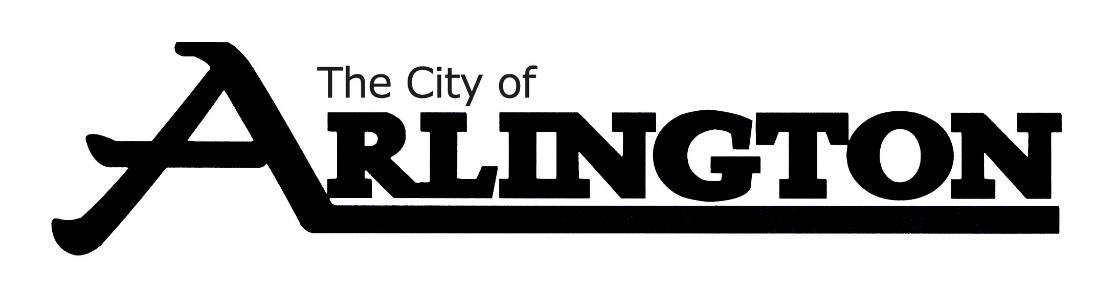 ARLINGTON CITY COUNCILWORKSHOP AGENDASeptember 6, 2022, AT 5:30 PMCOUNCIL CHAMBERS Call Meeting to OrderRoll CallReview of Preliminary BudgetAdjournment